БАШКОРТОСТАН РЕСПУБЛИКАҺЫБӨРЙӘН РАЙОНЫМУНИЦИПАЛЬ РАЙОНЫНЫҢИСКЕ СОБХАНҒОЛ АУЫЛ СОВЕТЫАУЫЛ БИЛӘМӘҺЕ ХАКИМИАТЕРЕСПУБЛИКА БАШКОРТОСТАНАДМИНИСТРАЦИЯ СЕЛЬСКОГО ПОСЕЛЕНИЯСТАРОСУБХАНГУЛОВСКИЙ СЕЛЬСОВЕТМУНИЦИПАЛЬНОГО РАЙОНАБУРЗЯНСКИЙ РАЙОН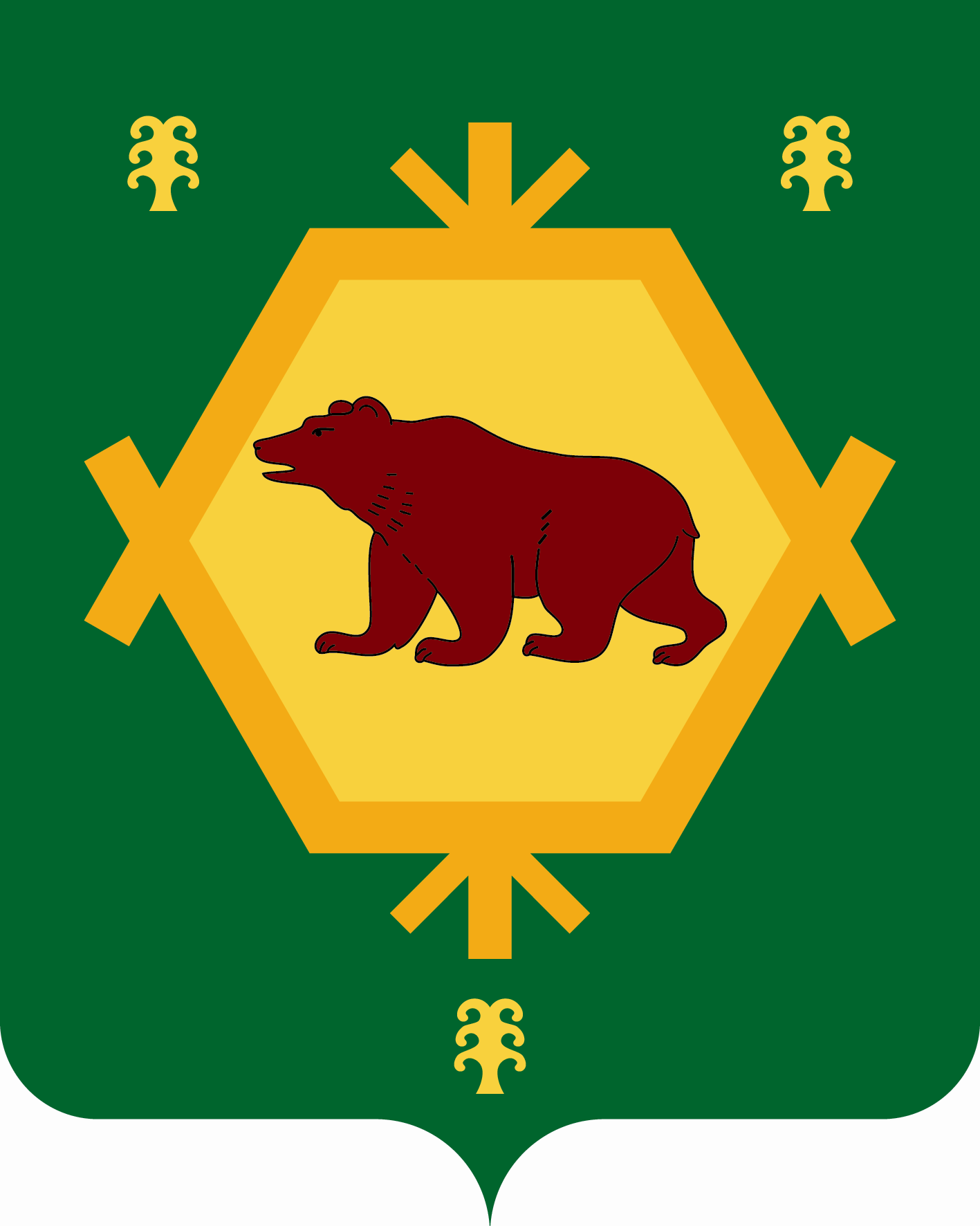 _____________________________________________________________________________      ҠАРАР                                                 ПОСТАНОВЛЕНИЕ          «11» апрель 2023 й .              №5-п      		 «11»  апреля 2023 г.О приватизации земельного участка, где расположен объект недвижимости  Руководствуясь ст. 39.3 Земельного Кодекса Российской Федерации; Федеральным Законом «О введение в действие Земельного Кодекса Российской Федерации» № 137-ФЗ от 25.10.2001 г.; Постановления Правительства Республики Башкортостан № 629 от 29.12.2014г. «Об определении цены и оплаты земельных участков…», и на основании заявления Карагужиной Р.Д. администрация сельского поселения Старосубхангуловский сельсовет муниципального района Бурзянский район Республики Башкортостан     ПОСТАНОВЛЯЕТ: Предоставить Карагужиной Регине Данияровне  в собственность, путем выкупа, земельный участок общей площадью 355 кв.м., из категории земель населенных пунктов, с кадастровым номером 02:18:160207:221, находящийся по адресу: РБ, Бурзянский район, Старосубхангуловский с/с, с. Старосубхангулово, пер. Кирпичный 13/1 вид разрешенного использования: земельный участок для индивидуального жилищного строительства, в границах указанных в кадастровом паспорте земельного участка, прилагаемого к настоящему постановлению. На земельном участке имеется: - здание, назначение: жилой дом, 1- этажный, общая площадь 35.3 кв.м.      2.  Карагужиной Р.Д рекомендовать:- заключить договор купли-продажи с администрацией сельского поселения Старосубхангуловский сельсовет муниципального района Бурзянский район, в течение 30 календарных дней;- обеспечить эффективное использование земельного участка в строгом соответствии с его целевым назначением.3. Контроль за исполнением постановления оставляю за собой. Глава                                                                                                  Шахниязов Р.Р.  Шишкова Э.И. 34755-3-68-01